ФИЛИАЛ ГОСЭНЕРГОГАЗНАДЗОРА ПО ГРОДНЕНСКОЙ ОБЛАСТИ ЛИДСКОЕ МЕЖРАЙОННОЕ ОТДЕЛЕНИЕ Руководителю предприятия (организации)ИНФОРМАЦИОННОЕ ПИСЬМО - ПРЕДПИСАНИЕ Любые работы в охранной зоне воздушных линий электропередач сопряжены с опасностью и риском поражения электрическим током. Ежегодно при производстве погрузочно-разгрузочных работ под действие электрического тока попадают работники строительно-монтажных организаций (СМО) и работники агро-промышленного комплекса (АПК). Не исключением стал и этот год:	01 сентября 2020г. работником строительного треста №14 г. Гомель при выгрузке песка в охранной зоне ВЛ-10кВ, установил автомобиль непосредственно под проводами ВЛ-10кВ. При выгрузке приблизился и зацепил провод ВЛ-10кВ, в результате произошел его обрыв и последующее возгорание автомобиля. Водитель успел покинуть автомобиль. С филиалом "Гомельские электрические сети" работы в охранной зоне не согласовывались. 	19 августа 2020г. ИП Романко А.И., на личном автомобиле марки МАЗ по договору с ОАО "Птицефабрика Дружба" осуществлял перевозку зерна. На территории филиала "Тепливоды" ОАО "Птицефабрика Дружба" произвёл выгрузку зерна на площадку хранения, не опуская кузов продолжил движение по территории в сторону выезда, задев при этом провод ВЛ-10кВ. Выйдя из автомобиля, Романко А.И. увидел загоревшиеся передние колёса и решил отогнать автомобиль не безопасное расстояние. При приближении к кабине автомобиля и прикосновении к ручке двери попал под напряжение и был смертельно травмирован электрическим током.Филиал Госэнергогазнадзора по Гродненской области напоминает:	В соответствии с действующими Правилами охраны электрических сетей напряжением до и свыше 1000 В  определено, что охранная зона воздушных линий электропередачи установлена вдоль линий в виде земельного участка и воздушного пространства, ограниченных вертикальными плоскостями, отстоящими по обе стороны линии от крайних проводов при неотклонённом их положении на расстоянии:  - для воздушных линий напряжением 0,4 кВ - 2 м;  - для воздушных линий напряжением 6-10 кВ - 10 м;  - для воздушных линий напряжением 35 кВ - 15 м;  - для воздушных линий напряжением 110 кВ - 20 м; - для воздушных линий напряжением 220 кВ - 25 м;  - для воздушных линий напряжением 330 кВ - 30 м. В охранных зонах линий электропередачи без письменного согласия их владельца запрещается:производить строительство, капитальный ремонт, реконструкцию или снос любых зданий и сооружений;осуществлять погрузочно-разгрузочные, мелиоративные работы, производить посадку и вырубку деревьев и кустарников, располагать полевые станы, устраивать загоны для скота, сооружать проволочные ограждения, а также производить полив сельскохозяйственных культур;совершать проезд машин и механизмов, имеющих общую высоту с грузом или без груза от поверхности дороги более 4,5 м.Запрещается производить всякого рода действия, которые могут нарушить нормальную работу электрических сетей или привести к их повреждениям, в частности:набрасывать на провода, приставлять и привязывать к опорам и проводам посторонние предметы, влезать на опоры, загромождать подходы к ним и сбрасывать на провода снег с крыш зданий;разводить огонь вблизи вводных и распределительных устройств, воздушных линий электропередачи;  размещать автозаправочные станции и иные хранилища горюче-смазочных материалов;  устраивать всякого рода свалки;  складировать корма, удобрения, солому, дрова и другие материалы;  устраивать спортивные площадки для игр, стоянки автомобилей;  запускать воздушные змеи, модели летательных аппаратов;  загромождать подъезды и подходы к объектам электрических сетей;  посторонним лицам находиться на территории и в помещениях электросетевых сооружений, открывать двери электроосетевых сооружений, производить переключения и подключения в электрических сетях. Помните, что причиной несчастных случаев являются, как правило, личная неосторожность и невнимательность самих пострадавших, незнание или пренебрежение элементарными  правилами электробезопасности.Берегите себя и своих близких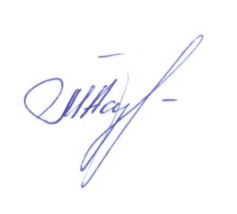 Начальник Кореличской раойннойЭнергогазинспекции                                Гацкий М.А.				    